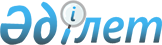 Об установлении специалистам в области здравоохранения, социального обеспечения, образования, культуры и спорта, являющимся гражданскими служащими и работающим в сельской местности, повышенных на двадцать пять процентов должностных окладов и тарифных ставок
					
			Утративший силу
			
			
		
					Решение маслихата Джангельдинского района Костанайской области от 5 мая 2020 года № 294. Зарегистрировано Департаментом юстиции Костанайской области 11 мая 2020 года № 9164. Утратило силу решением маслихата Джангельдинского района Костанайской области от 26 марта 2021 года № 22
      Сноска. Утратило силу решением маслихата Джангельдинского района Костанайской области от 26.03.2021 № 22 (вводится в действие по истечении десяти календарных дней после дня его первого официального опубликования).
      В соответствии с пунктом 9 статьи 139 Трудового кодекса Республики Казахстан от 23 ноября 2015 года Джангельдинский районный маслихат РЕШИЛ:
      1. Установить специалистам в области здравоохранения, социального обеспечения, образования, культуры и спорта, являющимся гражданскими служащими и работающим в сельской местности, повышенные на двадцать пять процентов должностные оклады и тарифные ставки по сравнению с окладами и ставками гражданских служащих, занимающихся этими видами деятельности в городских условиях.
      2. Признать утратившим силу решение маслихата "Об установлении повышенных на двадцать пять процентов должностных окладов и тарифных ставок специалистам в области здравоохранения, социального обеспечения, образования, культуры, спорта и ветеринарии, являющимся гражданскими служащими и работающим в сельской местности" от 15 ноября 2018 года № 203 (опубликовано 23 ноября 2018 года в Эталонном контрольном банке нормативных правовых актов Республики Казахстан, зарегистрировано в Реестре государственной регистрации нормативных правовых актов за № 8098).
      3. Настоящее решение вводится в действие по истечении десяти календарных дней после дня его первого официального опубликования.
					© 2012. РГП на ПХВ «Институт законодательства и правовой информации Республики Казахстан» Министерства юстиции Республики Казахстан
				
      Председатель сессии 

А. Сапарова

      Секретарь Джангельдинского районного маслихата 

С. Нургазин
